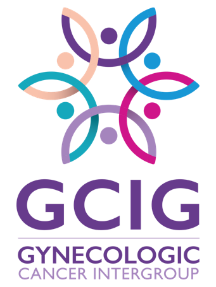 GCIG Cervical Cancer Consensus Conference – Clinical Research(GCIG CCCC-CR) LMIC Delegate ApplicationGCIG will offer up to  four (4) positions for LMIC delegates to attend the GCIG Cervical Cancer Consensus Conference – Clinical Research October 14th and 15th, 2024 in Dublin, Ireland.Preference will be given to candidates who are funded to attend the IGCS Conference (i.e. those enrolled in the IGCS Fellowship Program) which takes place October 16 – 18, 2024 in Dublin.  A stipend will be offered to help cover the cost of travel, if necessary, in an amount up to $1500 USD. Accommodation 2 nights will be provided at the Radisson Blu Royal from October 13th (check-in) to October 15th (check-out). Each LMIC delegate will be assigned to one of the four Topic Groups and will be responsible for providing the perspective of LMIC regions in the conduct and management of clinical research in cervical cancer.Criteria:
1) Candidates must be affiliated with a GCIG CCRN Member Site;
2) Deadline of April 21st, 2024 for submission of this Application;
3) Applications will be assessed, and scored by the CCCC-CR Scientific Committee; 4) Principles of equity, diversity and inclusivity will be followed by the reviewers 
5) Successful candidates will be notified by May 1st, 2024;
6) Within one (1) month following the event, submission of GCIG Expense Claim Form and supporting docs (eg: receipts, boarding passes, etc.) for reimbursement;
7) NO reimbursement if claimant does not in fact attend the GCIG CCCC-CRPlease complete the application form below and return with abbreviated CV attached (no more than 3 pages) to Jennifer O’Donnell jodonnell@gcigtrials.org by April 21st. 2024Applicant Contact Information: Name: 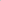 Referring GCIG Member Group:Specialty:Email:Phone: Address: Preferred Topic Group:(select all that apply)Diagnosis and stagingEarly Cervical Cancer Locally Advanced Cervical Cancer Metastatic and Recurrent Disease**assignment to preferred group is not guaranteed**Diagnosis and stagingEarly Cervical Cancer Locally Advanced Cervical Cancer Metastatic and Recurrent Disease**assignment to preferred group is not guaranteed**Diagnosis and stagingEarly Cervical Cancer Locally Advanced Cervical Cancer Metastatic and Recurrent Disease**assignment to preferred group is not guaranteed**Please describe your interest in the GCIG CCCC-CR and indicate your experience with GCIG and/or Cervical Cancer Clinical Trials.Please describe your interest in the GCIG CCCC-CR and indicate your experience with GCIG and/or Cervical Cancer Clinical Trials.Please describe your interest in the GCIG CCCC-CR and indicate your experience with GCIG and/or Cervical Cancer Clinical Trials.Please describe your interest in the GCIG CCCC-CR and indicate your experience with GCIG and/or Cervical Cancer Clinical Trials.